KONU: İdari personelin iş talebine ilişkin başvurusu esnasında doldurulacak formda yer alan referans bilgileri kısmı hk.AÇIKLAMALAR Söz konusu formun çalışan adaylarından referansa ilişkin bilgi talep ettiği tespit edilmiştir. Çalışan Adayının üçüncü bir kişiye ilişkin olarak Çankaya Üniversitesi ile paylaşmış olduğu şu bilgiler şunlardır; Hakkınızda Bilgi Sahibi Referansın Adı- SoyadıUnvanı/Göreviİş Adresi Telefon Numarası 6698 sayılı Kişisel Verilerin Korunması Kanunu “kimliği belirli ya da belirlenebilir gerçek kişiye ilişkin her türlü bilgi” gereğince kişisel veri niteliğine haizdir. Bu verilerin Üniversite tarafından edinilmesine aracı olan çalışan adayın bu konuda gerekli bilgilendirmeyi yapıp ilgili kişilerden açık rıza alması gerekmektedir. Söz konusu bilgilerin direkt olarak Üniversite ilgili birimleri ile paylaşılması halinde Üniversitenin bu bilgileri çalışan adaylarından talep etmesi noktasında sorumluluğu gündeme gelebilir. Bu referans bilgilerinin edinilmesi hususunda iş talep formunun referans bölümünün hemen üstüne eklenmesi önerilen metin şu şekildedir;  “Üniversitemizin ilgili birimleri ile sizlere referans olan üçüncü kişilere ait adı, soyadı, Unvan/Görevi, İş Adresi ve Telefon Numarasına ilişkin kişisel verileri paylaşmanız halinde bu üçüncü kişilerin 6698 sayılı Kişisel Verilerin Korunması Kanunu gereğince bilgilendirilmesinin ve gereken noktalarda açık rızalarının alınmasının sorumluluğunun sizlerde olduğunu önemle belirtmek isteriz. “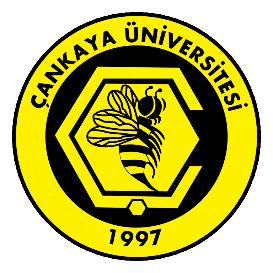 İDARİ PERSONEL İŞ TALEP FORMUNDA YER ALAN REFERANS BİLGİLERİNE İLİŞKİN DEĞERLENDİRME 